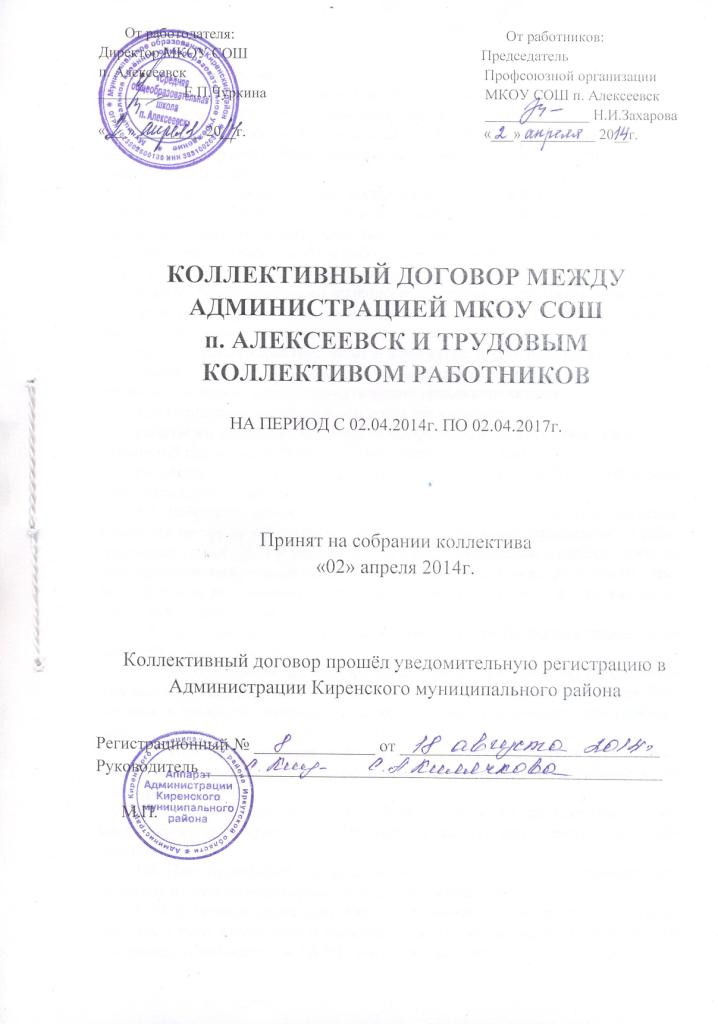 Общие положения1.1. Настоящий коллективный договор заключен между работодателем и работниками и является правовым актом, регулирующим социально-трудовые отношения в Муниципальном казённом общеобразовательном учреждении «Средняя общеобразовательная школа п. Алексеевска» (далее по тексту учреждение).1.2. Коллективный договор заключен в соответствии с Трудовым кодексом Российской Федерации (далее по тексту — ТК РФ), иными законодательными и нормативными правовыми актами с целью определения взаимных обязательств работников и работодателя по защите социально-трудовых прав и профессиональных интересов работников общеобразовательного учреждения Муниципального казённого общеобразовательного учреждения «Средняя общеобразовательная школа п. Алексеевска» (далее — учреждение) и установлению дополнительных социально-экономических, правовых и профессиональных гарантий, льгот и преимуществ для работников, а также по созданию более благоприятных условий труда по сравнению с установленными законами, иными нормативными правовыми актами.1.3. Сторонами коллективного договора являются:работники учреждения, (далее — профсоюз), в лице их представителя — первичной профсоюзной организации (далее — профком);работодатель в лице его представителя — директора Чуркиной Елены Павловны1.4. Работники, не являющиеся членами профсоюза, имеют право уполномочить профком представлять их интересы во взаимоотношениях с работодателем (ст. ст. 30, 31 ТК РФ) (на условиях: ежемесячное перечисление на счет профсоюзной организации денежных средств в размере 0,3% от заработной платы на основании письменного заявления работника, не являющегося членом профсоюза)1.5. Действие настоящего коллективного договора распространяется на всех работников учреждения.1.6. Коллективный договор сохраняет свое действие в случаях изменения наименования учреждения, реорганизации учреждения в форме преобразования, а также расторжения трудового договора с руководителем учреждения.1.7. При реорганизации в форме слияния, присоединения, разделения, выделения коллективный договор сохраняет свое действие в течение всего срока реорганизации.1.8. При смене формы собственности учреждения коллективный договор сохраняет свое действие в течение трех месяцев со дня перехода прав собственности.1.9. При ликвидации учреждения коллективный договор сохраняет свое действие в течение всего срока проведения ликвидации.1.10. В течение срока действия коллективного договора стороны вправе вносить в него дополнения и изменения на основе взаимной договоренности в порядке, установленном ТК РФ для его заключения.1.11. В течение срока действия коллективного договора ни одна из сторон не вправе прекратить в одностороннем порядке выполнение принятых на себя обязательств.1.12. Пересмотр обязательств настоящего договора не может приводить к снижению уровня социально-экономического положения работников учреждения.1.13. Все спорные вопросы по толкованию и реализации положений коллективного договора решаются сторонами.1.14. Настоящий коллективный договор вступает в силу с момента его подписания сторонами.1.15. Перечень локальных нормативных актов, содержащих нормы трудового права, при принятии которых работодатель учитывает мнение профкома:-правила внутреннего трудового распорядка;-положение об оплате труда работников;-соглашение по охране труда;-положение о предоставлении материальной помощи работникам и ее размеров;-перечень профессий и должностей работников, занятых на работах с вредными и (или) опасными условиями труда, для предоставления им ежегодного дополнительного оплачиваемого отпуска;-перечень должностей работников с ненормированным рабочим днем для предоставления им ежегодного дополнительного оплачиваемого отпуска;1.16. Стороны определяют следующие формы управления учреждением непосредственно работниками и через профком:-учет мнения (по согласованию) профкома;-консультации с работодателем по вопросам принятия локальных нормативных актов;-получение от работодателя информации по вопросам, непосредственно затрагивающим интересы работников, по иным вопросам, предусмотренным в настоящем коллективном договоре;-обсуждение с работодателем вопросов о работе учреждения, внесении предложений по ее совершенствованию;-участие в разработке и принятии коллективного договора;-участие в производственных совещаниях представителя профсоюзного комитета.II. Трудовой договор2.1. Содержание трудового договора, порядок его заключения, изменения и расторжения определяются в соответствии с ТК РФ, другими законодательными и нормативными правовыми актами, Уставом учреждения и не могут ухудшать положение работников по сравнению с действующим трудовым законодательством, а также отраслевым региональным, территориальным соглашениями, настоящим коллективным договором.2.2. Трудовой договор заключается с работником в письменной форме в двух экземплярах, каждый из которых подписывается работодателем и работником.Трудовой договор является основанием для издания приказа о приеме на работу.2.3. Трудовой договор с работником, как правило, заключается на неопределенный срок.Срочный трудовой договор заключается по инициативе работодателя только в случаях, предусмотренных ч. 1 ст. 59 ТК РФ либо иными федеральными законами, а также в случаях, если трудовые отношения не могут быть установлены на неопределенный срок с учетом характера предстоящей работы или условий ее выполнения, либо по соглашению сторон.2.4. При оформлении трудового договора наименование должности работника указывать в точном соответствии со штатным расписанием учреждения, составленным на основе тарифно-квалификационных характеристик должностей работников образования. Один экземпляр трудового договора передается работнику, другой хранится у работодателя. Получение работником экземпляра трудового договора должно подтверждаться подписью работника на экземпляре трудового договора, хранящемся у работодателя. Трудовой договор, не оформленный в письменной форме, считается заключенным, если работник приступил к работе с ведома или по поручению работодателя или его представителя. При фактическом допущении работника к работе работодатель обязан оформить с ним трудовой договор в письменной форме не позднее трех рабочих дней со дня фактического допущения работника к работе.2.5. Все записи о выполняемой работе, переводе на другую постоянную работу, квалификации, увольнении, а также о награждении, произведенном работодателем, вносятся в трудовую книжку на основании соответствующего приказа работодателя не позднее недельного срока, а при увольнении - в день увольнения и должны точно соответствовать тексту приказа2.6. Все записи в трудовой книжке производятся без каких-либо сокращений и имеют в пределах соответствующего раздела свой порядковый номер. С каждой вносимой в трудовую книжку записью о выполняемой работе, переводе на другую постоянную работу и увольнении работодатель обязан ознакомить ее владельца под роспись в его личной карточке, в которой повторяется запись, внесенная в трудовую книжку.2.7. В трудовом договоре оговариваются обязательные условия трудового договора, предусмотренные ст. 57 ТК РФ, в том числе объем учебной нагрузки, режим и продолжительность рабочего времени, льготы и компенсации и другие, которые стороны посчитают обязательными.Условия трудового договора могут быть изменены только по соглашению сторон и в письменной форме (ст.57 ТК РФ).2.8. Объем учебной нагрузки (педагогической работы) педагогическим работникам устанавливается работодателем исходя из количества часов по учебному плану, программам, обеспеченности кадрами, других конкретных условий в данном учреждении с учетом мнения (по согласованию) профкома.Работодатель обязан установить объем учебной нагрузки при наличии условий для этого не менее чем на ставку заработной платы.Объем учебной нагрузки педагогического работника оговаривается в трудовом договоре и может быть изменен сторонами только с письменного согласия работника.Учебная нагрузка на новый учебный год учителей и других работников, ведущих преподавательскую работу помимо основной работы, устанавливается руководителем учреждения с учетом мнения (по согласованию) профкома. Эта работа завершается до окончания учебного года и ухода работников в отпуск.Работодатель должен ознакомить педагогических работников до ухода в очередной отпуск,  с их учебной нагрузкой на новый учебный год в письменном виде.2.9. При установлении учителям, для которых данное учреждение является местом основной работы, учебной нагрузки на новый учебный год, как правило, сохраняется ее объем и преемственность преподавания предметов в классах. Объем учебной нагрузки, установленный учителям в начале учебного года, не может быть уменьшен по инициативе администрации в текущем учебном году, а также при установлении ее на следующий учебный год, за исключением случаев уменьшения количества часов по учебным планам и программам, сокращения количества классов.В зависимости от количества часов, предусмотренных учебным планом, учебная нагрузка учителей может быть разной в первом и втором учебных полугодиях.Объем учебной нагрузки учителей больше или меньше нормы часов за ставку заработной платы устанавливается только с их письменного согласия.Объем учебной нагрузки свыше 36 часов в неделю является совместительством.Объем учебной нагрузки свыше 36 часов в неделю, данный в порядке заместительства временно отсутствующего работника, является сверхурочной работой.2.10. Преподавательская работа лицам, выполняющим ее помимо основной работы в том же учреждении, а также педагогическим работникам других образовательных учреждений и работникам предприятий, учреждений и организаций (включая работников органов управления образованием и учебно-методических кабинетов, центров) предоставляется только в том случае, если учителя, для которых данное образовательное учреждение является местом основной работы, обеспечены преподавательской работой в объеме не менее чем на ставку заработной платы, либо в объеме, превышающем ставку заработной платы, если этот объем был оговорен в трудовом договоре, или приказе руководителя и не носил временного характера.2.11. Учебная нагрузка учителям, находящимся в отпуске по уходу за ребенком до исполнения им возраста трех лет, устанавливается на общих основаниях и передается на этот период для выполнения другими учителями.2.12. Учебная нагрузка на выходные и нерабочие праздничные дни не планируется.2.13. Уменьшение или увеличение учебной нагрузки учителя в течение учебного года по сравнению с учебной нагрузкой, оговоренной в трудовом договоре или приказе руководителя учреждения, возможны только:а) по взаимному согласию сторон;б) по инициативе работодателя с письменного согласия работника в случаях:- уменьшения количества часов по учебным планам и программам, сокращения количества классов-комплектов (групп);- временного увеличения объема учебной нагрузки в связи с производственной необходимостью для замещения временно отсутствующего работника (продолжительность выполнения работником без его согласия увеличенной учебной нагрузки в таком случае не может превышать одного месяца в течение календарного года);- простоя, когда работникам поручается с учетом их специальности и квалификации другая работа в том же учреждении на все время простоя либо в другом учреждении, но в той же местности на срок до одного месяца (отмена занятий в связи с погодными условиями, карантином и в других случаях);- восстановления на работе учителя, ранее выполнявшего эту учебную нагрузку;- возвращения на работу женщины, прервавшей отпуск по уходу за ребенком до достижения им возраста трех лет, или после окончания этого отпуска.2.14. По инициативе работодателя изменение определенных сторонами условий трудового договора допускается, как правило, в связи с изменениями организационных или технологических условий труда (изменение числа классов-комплектов, групп или количества обучающихся (воспитанников), изменение количества часов работы по учебному плану, проведение эксперимента, изменение сменности работы учреждения, а также изменение образовательных программ и т.д.) при продолжении работником работы без изменения его трудовой функции работы по определенной специальности, квалификации или должности) (ст.74ТКРФ).В течение учебного года изменение определённых сторонами условий трудового договора допускается только в исключительных случаях, обусловленных обстоятельствами, не зависящими от воли сторон. Письменное согласие работников на работу в измененных условиях необходимо.О введении изменений определенных сторонами условий трудового договора работник должен быть уведомлен работодателем в письменной форме не позднее, чем за два месяца (ст.74, 162 ТК РФ). При этом работникам, у которых по независящим от них причинам в течение учебного года учебная нагрузка уменьшается по сравнению с установленной нагрузкой, выплачивается:-заработная плата за фактически оставшееся количество часов преподавательской работы, если оно превышает норму часов преподавательской работы в неделю, установленную за ставку заработной платы;-заработная плата в размере месячной ставки, если объем учебной нагрузки до ее уменьшения соответствовал норме часов преподавательской работы в неделю, установленной за ставку заработной платы, и если их невозможно догрузить другой педагогической работой;-заработная плата, установленная до уменьшения учебной нагрузки, если она была установлена ниже нормы часов преподавательской работы в неделю, установленной за ставку заработной платы и если их невозможно догрузить другой педагогической работой.Если работник не согласен с продолжением работы в новых условиях, то работодатель обязан в письменной форме предложить ему иную имеющуюся в учреждении работу, соответствующую его квалификации и состоянию здоровья.2.15. Работодатель или его полномочный представитель обязан при заключении трудового договора с работником ознакомить его под роспись с настоящим коллективным договором, Уставом учреждения, правилами внутреннего трудовогораспорядка и иными локальными нормативными актами, действующими в учреждении.2. 16. Прекращение трудового договора с работником может производиться только по основаниям, предусмотренным ТК РФ и иными федеральными законами (ст.77 ТК РФ).III. Профессиональная подготовка, переподготовкаи повышение квалификации работников3. Стороны пришли к соглашению о том, что:3.1. Работодатель определяет необходимость профессиональной подготовки и переподготовки кадров для нужд учреждения.3.2. Работодатель с учетом мнения (по согласованию) профкома определяет формы профессиональной подготовки, переподготовки и повышения квалификации работников, перечень необходимых профессий и специальностей на каждый календарный год с учетом перспектив развития учреждения.3.3. Работодатель обязуется:3.3.1. Организовывать профессиональную подготовку, переподготовку и повышение квалификации работников (в разрезе специальности).3.3.2. Организовывать повышение квалификации педагогических работников не реже чем один раз в 3 года, в соответствии с графиком , установленном в образовательном учреждении.3.3.3. В случае высвобождения работников и одновременного создания рабочих мест осуществлять опережающее обучение высвобождаемых работников для трудоустройства на новых рабочих местах.3.3.4. В случае направления работника для повышения квалификации,  сохранять за ним место работы (должность), среднюю заработную плату по основному месту работы, если работник направляется для повышения квалификации в другую местность, оплатить ему командировочные расходы (суточные, проезд к месту обучения и обратно, проживание) в порядке и размерах, предусмотренных для лиц, направляемых в служебные командировки (ст.187 ТК РФ).3.3.5. Предоставлять гарантии и компенсации работникам, совмещающим работу с успешным обучением в учреждениях высшего, среднего и начального профессионального образования при получении ими образования соответствующего уровня впервые в порядке, предусмотренном ст. 173 — 176 ТК РФПредоставлять гарантии и компенсации, предусмотренные ст. 173 - 176 ТК РФ, также работникам, получающим второе профессиональное образование соответствующего уровня в рамках прохождения профессиональной подготовки, переподготовки, повышения квалификации, обучения вторым профессиям (например, если обучение осуществляется по профилю деятельности учреждения, по направлению учреждения или органов управления образованием, а также в других случаях; финансирование может осуществляться за счет внебюджетных источников, экономии и т.д.).3.3.6. При совпадении ежегодного основного и дополнительных отпусков с учебным отпуском переносить по заявлению работника основной и дополнительный отпуска на другое время.3.3.7. При проведении аттестации на соответствие занимаемой должности характеристики на работников-членов профсоюза направлять в профком для получения мотивированного мнения последнего.IV. Высвобождение работников и содействие их трудоустройству4. Работодатель обязуется:4.1. Уведомлять профком в письменной форме о сокращении численности или  штата работников не позднее, чем за два месяца до его начала, а в случаях, которые могут повлечь массовое высвобождение, не позднее, чем за три месяца до его начала (ст.82 ТК РФ).Уведомление должно содержать проекты приказов о сокращении численности или штатов, список сокращаемых должностей и работников, перечень вакансий, предполагаемые варианты трудоустройства.В случае массового высвобождения работников уведомление должно содержать социально-экономическое обоснование.4.2. Работникам, получившим уведомление об увольнении по п.1 и п.2 ст. 81 К РФ, предоставлять свободное от работы время не менее 2-х часов в неделю для самостоятельного поиска новой работы с сохранением заработной платы.4.3. Увольнение членов профсоюза по инициативе работодателя в связи с сокращением численности или штата (п. 2 ст. 81 ТК РФ), а также по п.п. 3 и 5 ч.1 ст. 81 производить с учетом мнения (с предварительного согласия) профкома ст.82 ТК РФ), направив в профсоюзный орган до принятия окончательного решения проект соответствующего приказа с приложением копий документов, являющихся основанием для принятия указанного решения.4.4. Выборный орган первичной профсоюзной организации в течение семи рабочих дней со дня получения проекта приказа и копий документов рассматривает этот вопрос и направляет работодателю свое мотивированное мнение в письменной форме. Мнение, не представленное в семидневный срок, работодателем не учитывается.4.5. Работодатель имеет право расторгнуть трудовой договор не позднее одного месяца со дня получения мотивированного мнения выборного органа первичной профсоюзной организации. В указанный период не засчитываются периоды временной нетрудоспособности работника, пребывания его в отпуске и другие периоды отсутствия работника, когда за ним сохраняется место работы (должность).4.6. Расторжение трудового договора по инициативе работодателя с беременными женщинами не допускается, за исключением случаев, предусмотренных п. 1 ст. 81 ТК РФ. В случае истечения срочного трудового договора в период беременности женщины работодатель обязан по её заявлению продлить срок трудового договора до наступления у неё права на отпуск по беременности и родам. Расторжение трудового договора с женщинами, имеющими детей до 3-х лет, одинокими матерями, воспитывающими ребёнка до 14 лет (ребёнка инвалида до 18 лет), другими лицами, воспитывающими детей без матери (отца), по инициативе работодателя не допускается, за исключением случаев, предусмотренных п. 1 п.п.5-8 и п.10-11 ст.81 ТК РФ ст.261 ТК РФ и п.2 ст.336 ТК РФ.4.7. 0 предстоящем увольнении,  в связи с ликвидацией организации, сокращением численности или штата работников учреждения работники предупреждаются работодателем персонально и под роспись не менее чем за два месяца до увольнения.Работодатель с письменного согласия работника имеет право расторгнуть с ним трудовой договор до истечения срока, выплатив ему дополнительную компенсацию в размере среднего заработка работника, исчисленного пропорционально времени, оставшемуся до истечения срока предупреждения об увольнении.4.8. При проведении мероприятий по сокращению численности или штата работников учреждения работодатель обязан предложить работнику другую имеющуюся работу (вакантную должность).4.9. Трудоустраивать в первоочередном порядке в счет установленной квоты ранее уволенных или подлежащих увольнению из учреждения инвалидов.4.10. Стороны договорились, что:4.10.1. При сокращении численности или штата работников образовательного учреждения преимущественное право на оставление на работе предоставляется работникам с более высокой производительностью труда и квалификацией (квалификационной категорией). При равной квалификации предпочтение в оставлении на работе отдаётся:Семейным,  при наличии двух или более иждивенцев (нетрудоспособных членов семьи, находящихся на полном содержании работника или получающих от него помощь, которая является для них постоянным и основным источником средств,  к существованию);Лицам, в семье которых нет других работников с самостоятельным заработком;Работникам, получившим в данном учреждении трудовое увечье или профессиональное заболевание;Работникам, повышающим свою квалификацию без отрыва от работы по направлению руководителя образовательного учреждения;Воспитывающим  детей-инвалидов до 18 лет;Награжденным  государственными наградами в связи с педагогической деятельностью; Молодым специалистам, имеющим трудовой стаж менее одного года.Председателям Профкомов первичных профсоюзных организаций и районной территориальной профсоюзной организации (ст. 376 и ст. 374) и в соответствии со ст. 261 Трудового кодекса Российской Федерации (далее – ТК РФ).4.10.2. Преимущественное право на оставление на работе при сокращении численности или штата при равной производительности труда и квалификации помимо лиц, указанных в ст. 179 ТК РФ, имеют также работники:В возрасте 50 лет и старше, не являющихся получателями трудовых пенсий;предпенсионного возраста (за два года до достижения пенсионного возраста, а также назначения досрочной трудовой пенсии);педагогическим работникам, стаж которых до 3-х лет; одиноким родителям, имеющим одного и более несовершеннолетних детей, а также обучающегося в учреждениях профессионального образования;  4.10.3. Высвобождаемым работникам предоставляются гарантии и компенсации, предусмотренные действующим законодательством при сокращении численности или штата (ст. 178, 180 ТК РФ), а также преимущественное право приёма на работу при появлении вакансий в течение 1 года.4.10.4. Работникам, высвобожденным из учреждения в связи с сокращением численности или штата, гарантируется после увольнения сохранение очереди на получение жилья в учреждении; возможность пользоваться на правах работников учреждения услугами культурных, медицинских, спортивно-оздоровительных, детских дошкольных учреждений (и другие дополнительные гарантии) в течение 1 года.4.10.5. При появлении новых рабочих мест в учреждении, в том числе и на определенный срок, работодатель обеспечивает приоритет в приеме на работу работников, добросовестно работавших в нем, ранее уволенных из учреждения в связи с сокращением численности или штата работников.4.10.6. В соответствии со ст. 318 ТК РФ работнику, увольняемому из учреждения, расположенного в районах Крайнего Севера и приравненных к ним местностях, в связи с ликвидацией учреждения (п. 1 части первой статьи 81 ТК РФ) либо сокращением численности или штата работников учреждения (п.2 части первой статьи 81 ТК РФ), 1) выплачивается выходное пособие в размере среднего месячного заработка;2)  за ним также сохраняется средний месячный заработок на период трудоустройства, но не свыше двух месяцев со дня увольнения (с зачетом выходного пособия).3) сохраняется средний месячный заработок в течение третьего месяца  со дня увольнения по решению органа службы занятости населения при условии, что в двухнедельный срок после увольнения работник обратился в этот орган и не был им трудоустроен.При реорганизации и ликвидации учреждений образования за высвобождаемыми работниками сохраняется на период трудоустройства, но не более чем за три месяца, средняя заработная плата с учетом выходного пособия и непрерывный трудовой стаж.Выплата выходного пособия в размере среднего месячного заработка и сохраняемого среднего месячного заработка производится работодателем по прежнему месту работы за счет средств этого работодателя.4.10.7. при наличии вакантных должностей работников соответствующей категории (профессии) производить ликвидацию этих должностей, а не сокращение штатов за счет увольнения работающих.V. Рабочее время и время отдыха5. Стороны пришли к соглашению о том, что:5.1. Рабочее время работников определяется Правилами внутреннего трудового распорядка учреждения (ст. 91 ТК РФ) (приложение № 1), учебным расписанием, годовым календарным учебным графиком, графиком сменности, утверждаемыми работодателем с учетом мнения (по согласованию) профкома, а также условиями трудового договора.5.2. Работникам устанавливается шестидневная 40-часовая (ст.91 ТК РФ), для женщин 36 - часовая рабочая неделя (ст.320 ТК РФ), за исключением работников, для которых действующим законодательством и настоящим Коллективным договором установлена сокращенная продолжительность рабочего времени.5.3. Для педагогических работников учреждения устанавливается сокращенная продолжительность рабочего времени - не более 36 часов в неделю за ставку заработной платы (ст. 333 ТК РФ).Конкретная продолжительность рабочего времени педагогических работников устанавливается с учетом норм часов педагогической работы, установленных за ставку заработной платы, объемов учебной нагрузки.5.4. В соответствии со ст.92 ТК РФ для работников, занятых на работе с вредными и (или) опасными условиями труда устанавливается сокращённая продолжительность рабочего времени - не более 36 час. в неделю.5.5. Работа за пределами установленной продолжительности рабочего времени или учебной нагрузки является сверхурочной.Время дежурств по школе, предусмотренных правилами внутреннего трудового распорядка и учитываемые графиком дежурств, суммируются и компенсируются работодателем дополнительным оплачиваемым отдыхом в каникулярный период, не совпадающий с отпуском работника.5.6. Неполное рабочее время - неполный рабочий день или неполная рабочая неделя устанавливаются в следующих случаях:по соглашению между работником и работодателем;по просьбе беременной женщины, одного из родителей опекуна, попечителя, законного представителя), имеющего ребенка в возрасте до 14 лет (ребенка-инвалида до восемнадцати лет), а также лица, осуществляющего уход за больным членом семьи в соответствии с медицинским заключением;в соответствии с медицинским заключением, выданным в порядке, установленном федеральными законами и иными нормативно правовыми актами Российской Федерации.5.7. В соответствии со ст.93 ТК РФ работающим женщинам, имеющим детей в возрасте до полутора лет, предоставлять помимо перерыва для отдыха и питания дополнительные перерывы для кормления ребенка (детей) не реже чем через каждые три часа продолжительностью не менее 30 минут каждый.При наличии у работающей женщины двух и более детей в возрасте до полутора лет продолжительность перерыва для кормления устанавливается не менее одного часа.По заявлению женщины перерывы для кормления ребенка (детей) присоединяются к перерыву для отдыха и питания либо в суммированном виде переносятся как на начало, так и на конец рабочего дня (рабочей смены) с соответствующим его (ее) сокращением.Перерывы для кормления ребенка (детей) включаются в рабочее время и подлежат оплате в размере среднего заработка.5.8. Составление расписания уроков осуществляется с учетом рационального использования рабочего времени учителя, не допускающего значительных перерывов между занятиями. При наличии таких перерывов учителям, имеющим нагрузку не более 1 ставки, предусматривается компенсация в зависимости от длительности перерывов в виде доплаты в порядке и условиях, предусмотренных Положением об оплате труда.Учителям, по возможности, с учетом учебной нагрузки (не более 24 часов в неделю) предусматривается один свободный день в неделю для методической работы и повышения квалификации.5.9. Часы, свободные от проведения занятий, дежурств, участия во внеурочных мероприятиях, предусмотренных планом учреждения (заседания педагогического совета, родительские собрания и т.п.), учитель вправе использовать по своему усмотрению.5.10. Работа в выходные и нерабочие праздничные дни запрещена. Привлечение работников учреждения к работе в выходные и нерабочие праздничные дни допускается только в случаях, предусмотренных ст. 113 ТК РФ, с их письменного согласия и по согласованию с Профсоюзом и по письменному распоряжению работодателя.Привлечение к работе в выходные и нерабочие праздничные дни инвалидов, женщин, имеющих детей в возрасте до трех лет, допускается только при условии, если это не запрещено им по состоянию здоровья в соответствии с медицинским заключением, выданным в порядке, установленном федеральными законами ииными нормативными правовыми актами Российской Федерации. При этом инвалиды, женщины, имеющие детей в возрасте до трех лет, должны быть под роспись ознакомлены со своим правом отказаться от работы в выходной или нерабочий праздничный день.Работа по распоряжению работодателя в выходной и нерабочий праздничный день оплачивается не менее чем в двойном размере и в порядке, предусмотренном ст. 153 ТК РФ. По желанию работника ему может быть предоставлен другой день отдыха, при этом работа независимо от количества проработанных часов (но не более средней продолжительности рабочего дня, исходя из нормы часов за ставку заработной платы) считается полным рабочим днем.5.11. В случаях, предусмотренных ст. 99 ТК РФ, работодатель может привлекать работников к сверхурочным работам только с их письменного согласия с учетом ограничений и гарантий, предусмотренных для работников в возрасте до 18 лет, инвалидов, беременных женщин, женщин, имеющих детей ввозрасте до трех лет.Продолжительность сверхурочной работы не должна превышать для каждого работника 4 часов в течение двух дней подряд и 120 часов в год.Работодатель обязан обеспечить точный учет продолжительности сверхурочной работы каждого работника.5.12. Время осенних, зимних и весенних каникул, а также время летних каникул, не совпадающее с очередным отпуском, является рабочим временем педагогических и других работников учреждения.В эти периоды педагогические работники привлекаются работодателем к методической и другой педагогической, организационной работе в пределах времени, не превышающего их учебной нагрузки до начала каникул. График заботы в каникулы утверждается приказом руководителя с ознакомлением работника до его введения.Любая педагогическая работа не должна увеличивать продолжительности рабочего времени педагога, установленного за ставку заработной платы пропорционально учебной нагрузке, либо должностного оклада.Проведение заседаний педагогического совета, занятия внутри школьных методических объединений, общих собраний трудового коллектива и период школьных каникул осуществляется в пределах установленной учебной нагрузки, или рабочего времени по занимаемой должности (Пр. Минобрнауки России от 24 дек. 2010 г. №2075).5.13.В каникулярное время учебно-вспомогательный и обслуживающий персонал привлекается к выполнению хозяйственных работ, нетребующих специальных знаний (мелкий ремонт, работа на территории, охрана учреждения в пределах установленного им рабочего времени с сохранением заработной платы).5.14. Очередность предоставления оплачиваемых отпусков определяется ежегодно в соответствии с графиком отпусков, утверждаемым работодателем с учетом мнения (по согласованию) профкома не позднее, чем за две недели до наступления календарного года.График отпусков обязателен как для работодателя, таки для работника.О времени начала отпуска работник должен быть извещен не позднее, чем за две недели до его начала.Продление, перенесение, разделение и отзыв из него производится с согласия работника в случаях, предусмотренных ст. 124-125 ТК РФ.Часть ежегодного оплачиваемого отпуска, превышающая 28 календарных дней, по письменному заявлению работника может быть заменена денежной компенсацией. При суммировании ежегодных оплачиваемых отпусков или перенесении ежегодного оплачиваемого отпуска на следующий рабочий год денежной компенсацией могут быть заменены часть каждого ежегодного оплачиваемого отпуска, превышающая 28 календарных дней, или любое количество дней из этой части.Не допускается замена денежной компенсацией ежегодного основного оплачиваемого отпуска и ежегодных дополнительных оплачиваемых отпусков беременным женщинам и работникам в возрасте до восемнадцати лет, а также ежегодного дополнительного оплачиваемого отпуска работникам, занятымна работах  вредными и (или) опасными условиями труда, за работу в соответствующих условиях (за исключением выплаты денежной компенсации за неиспользованный отпуск при увольнении).5.15. В соответствии со ст.122 ТК РФ право на использование отпуска за первый год работы возникает у работника по истечении шести месяцев его непрерывной работы. По соглашению сторон оплачиваемый отпуск работнику может быть предоставлен и до истечения шести месяцев.До истечения шести месяцев непрерывной работы оплачиваемый отпуск по заявлению работника должен быть предоставлен:женщинам - перед отпуском по беременности и родам или непосредственно после него;работникам в возрасте до восемнадцати лет;работникам, усыновившим ребенка (детей) в возрасте до трех месяцев. Отпуск за второй и последующие годы работы может предоставляться в любое время рабочего года в соответствии с очередностью предоставления ежегодных оплачиваемых отпусков.5.16. Работодатель обязуется:5.16.1. Предоставлять ежегодный дополнительный оплачиваемый отпуск  путем присоединения к основному той продолжительности, на которую работник имеет право в соответствии с законодательством:всем работникам – 16 календарных дней в соответствии со ст. 321 ТК РФ;занятым на работах с неблагоприятными, вредными и (или) опасными условиями труда в соответствии со ст. 117 ТК РФ (приложение 2);с ненормированным рабочим днем в соответствии со ст. 119 ТК РФ (приложение 3), в котором устанавливается перечень должностей работников ненормированным рабочим днем (ст. 101 ТК РФ) и продолжительность дополнительного отпуска работникам с ненормированным рабочим днем, который должен быть не менее трех календарных дней).5.16.2. На основании письменного заявления работника  предоставлять работникам отпуск без сохранения заработной платы в следующих случаях:смерти близких родственников (родителей, детей, супруга, родных братьев и сестер) – до 3 календарных дней;со своей свадьбой-до 3 календарных дней;с рождением ребёнка (отцу) – 1 рабочий день;с переездом на новое место жительства до 3-х днейсо свадьбой детей до 3 календарных днейучастникам Великой Отечественной войны до 35 календарных днейработающим пенсионерам по старости (по возрасту) до 14 календарный дней в годуродителям и женам (мужьям) военнослужащих, погибших или умерших вследствие ранения, контузии или увечья, полученных при выполнении обязанностей военной службы, либо вследствие заболевания, связанного с прохождением военной службы до 14 календарных дней в годуработающим инвалидам до 60 календарных дней в годуработникам в случаях рождения ребенка, регистрации брака до 5 календарных днейработникам в случае смерти близких родственников до 10 календарных днейработникам, осуществляющим уход за детьми (работнику, имеющему двух или более детей в возрасте до 14 лет, работнику, имеющему ребенка-инвалида в возрасте до 18 лет, одинокой матери, воспитывающей ребенка в возрасте до 14 лет, отцу (матери), воспитывающему (воспитывающей) ребенка в возрасте до 14 лет без матери (отца), опекунам (попечителям) несовершеннолетних) до 14 календарных дней.5.16.3. Педагогические работники не реже чем через каждые 10 лет непрерывной преподавательской работы имеют право на длительный отпуск сроком на 1 год(по заявлению) не реже чем через каждые 10 лет непрерывной преподавательской работы (ст. 335 ТКРФ) (Приказ Министерства образования России от 07.12.2000г. № 3570)  без сохранения заработной платы при условии, что это отрицательно не отразиться на деятельности образовательного учреждения.5.16.4. В соответствии со ст. 262 ТК РФ одному из родителей (опекуну, попечителю) для ухода за детьми-инвалидами по его письменному заявлению предоставляются четыре дополнительных оплачиваемых выходных дня в месяц, которые могут быть использованы одним из указанных лиц либо разделены ими между собой по их усмотрению.5.16.5. В соответствии со ст.263 ТК РФ работнику, имеющему двух или более детей в возрасте до четырнадцати лет, работнику, имеющему ребенка-инвалида возрасте до восемнадцати лет, одинокой матери, воспитывающей ребенка в возрасте до четырнадцати лет, отцу, воспитывающему ребенка в возрасте до четырнадцати лет без матери, устанавливается ежегодный дополнительный отпуск без сохранения заработной платы в удобное для них время продолжительностью до 14 календарных дней. Указанный отпуск по письменному заявлению работника может быть присоединен к ежегодному оплачиваемому отпуску или использован отдельно полностью либо по частям. Перенесение этого отпуска на следующий рабочий год не допускается.5.16. 6.По просьбе одного из работающих родителей (опекуна, попечителя)  работодатель обязан предоставить ежегодный оплачиваемый отпуск или его часть не менее 14 календарных дней) для сопровождения ребенка в возрасте до 18 лет, поступающего в учреждение среднего или высшего профессионального образования, расположенные в другой местности. При наличии двух и более детей отпуск для указанной цели предоставляется один раз для каждого ребенка.5.16.7. Вне графика отпусков работнику предоставлять отпуск при приобретении путевки на санаторно-курортное лечение.5.17. Общим выходным днем является воскресенье. Второй выходной день при шести дневной рабочей неделе может определиться Правилами внутреннего трудового распорядка или трудовым договором с работником (ст. 111 ТК РФ).5.18. Продолжительность рабочего дня или смены, непосредственно предшествующих нерабочему праздничному дню, уменьшается на один час.Данное правило применяется и в случаях переноса в установленном порядке предпраздничного дня на другой день недели с целью суммирования дней отдыха.В случае невозможности уменьшения продолжительности работы (смены) в предпраздничный день переработка компенсируется предоставлением дополнительного времени отдыха или с согласия работника оплатой по нормам, установленным для сверхурочной работы.Накануне выходных дней продолжительность работы при 6-ти дневной рабочей неделе не может превышать 5-ти часов.5.19. Время перерыва для отдыха и питания, а также график дежурств педагогических работников по учреждению, графики сменности устанавливаются Правилами внутреннего трудового распорядка.Работодатель обеспечивает педагогическим работникам возможность отдыха приема пищи в рабочее время одновременно с обучающимися, в том числе в течение перерывов между занятиями (перемен). Время для отдыха и питания для других работников устанавливается Правилами внутреннего трудового распорядка и не должно быть менее 30 минут (ст. 108 ТК РФ).5.20. Дежурство педагогических работников по учреждению должно начинаться не ранее чем за 20 минут до начала занятий и продолжаться не более 20 минут после их окончания.VI. Оплата и нормирование трудаСтороны исходят из того, что:6.1. Оплата труда работников учреждения осуществляется в соответствии с системой оплаты труда, принятой в учреждении на основе Положения об оплате труда работников, являющегося (приложением № 4) к коллективному договору.6.2. Заработная плата работника учреждения включает в себя должностной оклад (ставку заработной платы) далее — оклад, (ставка), выплаты компенсационного и стимулирующего характера.6.3. Размеры окладов (ставок) работников учреждения (далее — работники) определяются на основе отнесения занимаемых ими должностей к профессиональным квалификационным группам, (утверждено приказом Министерства здравоохранения и социального развития Российской Федерации от 5 мая 2008 года № 216 н «Об утверждении профессиональных квалификационных групп должностей работников образования»).Должности руководителей учреждений, заместителей и главных бухгалтеров входят в профессионально-квалификационные группы.Размер должностного оклада (ставки) конкретного педагогического работника определяется по количеству педагогической работы с учетом требований Пр.Минобрнауки России от 24 дек. 2010 г. №2075). «О продолжительности рабочего времени (норме часов педагогической работы за ставку заработной платы) педагогических работников».Заработная плата работников учреждений (без учета премий и иных стимулирующих выплат), устанавливаемая в соответствии с отраслевой системой оплаты труда, не может быть меньше заработной платы (без учета премий и иных стимулирующих выплат), выплачиваемой ранее на основе Единой тарифной сетки по оплате труда работников образования, при условии сохранения объема должностных обязанностей работников учреждений и выполнения ими работ той же квалификации.Согласно статье 129 Трудового кодекса Российской Федерации месячная начисленная заработная плата работника, полностью отработавшего норму рабочего времени и выполнившего нормы труда (трудовые обязанности), включая размер должностного оклада (ставки), компенсационные и стимулирующие выплаты, не может быть ниже минимального размера оплаты труда.6.4. За время работы в период осенних, зимних, весенних и летних каникул обучающихся, а также в периоды отмены учебных занятий (образовательного процесса) для обучающихся, воспитанников по санитарно - эпидемиологическим, климатическим и другим основаниям оплата труда педагогических работников и лиц из числа руководящего, административно-хозяйственного и учебно-вспомогательного персонала, ведущих преподавательскую работу, в том числе занятия с кружками, производится из расчета установленной заработной платы, предшествующей началу каникул или пёриоду отмены учебных занятий (образовательного процесса) по указанным выше причинам. (Приказ Министерства образования и науки РФ от 27 марта 2006 г. №69)6.5. В случае задержки выплаты заработной платы на срок более 15 дней работник имеет право, известив работодателя в письменной форме, приостановитьработу на весь период до выплаты задержанной суммы (ст. 142 ТК РФ). В период приостановления работы работник имеет право отсутствовать на рабочем месте в свое рабочее время до выплаты ему задержанной суммы.Работник, отсутствовавший в свое рабочее время на рабочем месте в период приостановления работы, обязан выйти на работу не позднее следующего рабочего дня после получения письменного уведомления от работодателя о готовности произвести выплату задержанной заработной платы в день выхода работника на работу.Работодатель обязуется:6.6. При внесении изменений в систему оплаты труда проводить консультации с профсоюзным органом первичной организации, соблюдая процедуру учета мнения (согласования) профсоюзной организации при принятии работодателем локальных нормативных актов, устанавливающих систему оплаты труда, определения должностных окладов (ставок), компенсационных и стимулирующих выплат.6.7. Заработную плату выплачивать работникам не реже чем каждые полмесяца в денежной форме через ОАО «Сбербанк России» (договор №18095138 от 14.08.2012г) днями выплаты заработной платы являются 10 число текущего месяца и 25 число следующего месяца. При совпадении дня выплаты заработной платы с выходным или нерабочим праздничным днем выплачивать заработную плату накануне этого дня.6.8. Производить оплату отпускных, не позднее, чем за 3 дня до его начала.6.9. При замещении временно отсутствующего работника производить почасовую оплату за фактическое количество дополнительно выданных часов педагогической работы, если замещение продолжалось не более двух месяцев подряд. Если замещение осуществлялось свыше двух месяцев, оплата производится со дня начала замещения за все часы на общих основаниях.6.10. Установить размер повышения оплаты труда за работу в ночное время 35 процентов части оклада (ставки) за каждый час работы в ночное время.6.11. Время простоя по вине работодателя оплачивать в размере не менее двух третей средней заработной платы работника. Время простоя по причинам, не зависящим от работодателя и работника, оплачивается в размере не менее двух третей тарифной ставки, оклада (должностного оклада), рассчитанных пропорционально времени простоя. Время простоя по вине работника не оплачивается.6.12. Согласно ст. 152 ТК РФ сверхурочную работу оплачивать за первые два часа работы не менее чем в полуторном размере, за последующие часы - не менее чем в двойном размере. По желанию работника сверхурочная работа вместо повышенной оплаты может компенсироваться предоставлением дополнительного времени отдыха, но не менее времени, отработанного сверхурочно.6.13. При работе на условиях неполного рабочего времени оплату труда работника производить пропорционально отработанному им времени или в зависимости от выполненного им объема работ6.14. Извещать в письменной форме каждого работника о составных частях заработной платы, причитающейся ему за соответствующий период, размерах и основаниях произведенных удержаний, а также об общей денежной сумме, подлежащей выплате. Форма расчетного листка утверждается работодателем с учетом мнения органа первичной профсоюзной организации.6.15. Извещать работников обо всех изменениях, определенных сторонами условий трудового договора не позднее, чем за 2 месяца.6.16. При нарушении работодателем установленного срока выплаты заработной платы, оплаты отпуска, выплат при увольнении и других выплат, причитающихся работнику, работодатель обязан выплатить их с учетом процентов (денежной компенсации) в размере не ниже одной трехсотой действующей в это время ставки рефинансирования Центрального банка Российской Федерации от невыплаченных в срок сумм за каждый день задержки, начиная со следующего дня поле установленного срока выплаты по день фактического расчета включительно. Обязанность выплаты указанной денежной компенсации возникает независимо от наличия вины работодателя. (ст. 236 ТК РФ в ред. Федерального закона от 30.06.2006№ 90-ФЗ).6.17. Сохранять за работниками, участвовавшими в забастовке из-за невыполнения настоящего коллективного договора, отраслевого тарифного, регионального территориального соглашений по вине работодателя или органов власти, заработную плату в полном размере.6.18. Привлечение работников к выполнению в школе ремонтно-строительных, иных хозяйственных работ, не входящих в круг основных обязанностей, осуществлять по их желанию и за дополнительную плату на условиях работы по совместительству или по гражданско-правовому договору.6.19. Производить удержания из заработной платы работника для погашения его задолженности:• для возмещения неотработанного аванса, выданного работнику в счет заработной платы;• для погашения неизрасходованного и своевременно не возвращенного аванса, выданного в связи со служебной командировкой или переводом на другую работу в другую местность, а также в других случаях;• для возврата сумм, излишне выплаченных работнику вследствие счетных ошибок, а также сумм, излишне выплаченных работнику, в случае признания органом по рассмотрению индивидуальных трудовых споров вины работника в невыполнении норм труда или простое;• при увольнении работника до окончания того рабочего года, в счет которого он уже получил ежегодный оплачиваемый отпуск, за неотработанные дни отпуска. Удержания за эти дни не производятся, если работник увольняется по основаниям, предусмотренным пунктом 8 части первой статьи 77 или пунктами 1, 2 или 4 части первой статьи 81, пунктах 1, 2, 6, и 7 статьи 83 ТК РФ.6.20. Заработная плата, излишне выплаченная работнику (в том числе при неправильном применении трудового законодательства или иных нормативных правовых актов, содержащих нормы трудового права), не может быть с него взыскана за исключением случаев:- счётной ошибки;- если заработная плата была излишне выплачена работнику в связи с его неправомерными действиями, установленными судом.6.2 1. В соответствии со ст.178 ТК РФ выплачивать выходное пособие работнику в размере двухнедельного среднего заработка при расторжении трудового договора в связи с:отказом работника от перевода на другую работу, необходимого ему в соответствии с медицинским заключением, выданным в порядке, установленном федеральными законами и иными нормативными правовыми актами Российской Федерации, либо отсутствием у работодателя соответствующей работы;призывом работника на военную службу или направлением его на заменяющую ее альтернативную гражданскую службу;восстановлением на работе работника, ранее выполнявшего эту работу;отказом работника от перевода на работу в другую местность вместе с работодателем;признанием работника полностью неспособным к трудовой деятельности в соответствии с медицинским заключением, выданным в порядке, установленном федеральными законами и иными нормативными правовыми актами Российской Федерации;отказом работника от продолжения работы в связи с изменением определенных сторонами условий трудового договора.6.22. При увольнении работнику выплачивать денежную компенсацию за все неиспользованные отпуска.6.23. При прекращении трудового договора выплату всех сумм, причитающихработнику от работодателя, производить в день увольнения работника. Если работник в день увольнения не работал, то соответствующие суммы должны быть плачены не позднее следующего дня после предъявления уволенным работником требования о расчете.В случае спора о размерах сумм, причитающихся работнику при увольнении, работодатель обязуется в указанный выше срок выплатить не оспариваемую им сумму. VII. Гарантии и компенсации7. Стороны договорились, что работодатель:7.1. Работникам учреждения и членам их семей один раз в два года производить компенсацию за счет средств работодателя расходов на оплату стоимости проезда в пределах территории Российской Федерации к месту использования ежегодного оплачиваемого отпуска и обратно любым видом транспорта (за исключением такси), в том числе личным, а также на оплату стоимости провоза багажа весом до 30 кг, согласно «Правилам компенсации расходов на оплату стоимости проезда и провоза  багажа к месту использования отпуска и обратно для лиц, работающих в организациях, финансируемых из районного бюджета, расположенных в районах Крайнего Севера и приравненных к ним местностях и членов их семей», утвержденным Решением Думы  Киренского муниципального района от 23.07.2008 года № 61/4 «Об утверждении правил компенсации расходов на оплату стоимости проезда и провоза багажа к месту использования отпуска и обратно для лиц, работающих в организациях, финансируемых из районного бюджета, расположенных в районах Крайнего Севера и приравнены к ним местностях, и членов их семей»К членам семьи работника организации, имеющим право на компенсацию расходов относятся неработающие муж (жена), несовершеннолетние дети (в том числе усыновленные), фактически проживающие с работником.Оплата стоимости проезда и провоза багажа членам семьи работника организации производится при условии их выезда к месту использования отпуска работника (в один населенный пункт по существующему административно-территориальному делению) и возвращения ( как вместе с работником, так и отдельно от него) в период нахождения работника в отпуске.Право на компенсацию расходов за первый и второй годы работы возникает у работника организации одновременно с правом на получение ежегодного оплачиваемого отпуска за первый год работы. В дальнейшем у работника организации возникает право на компенсацию расходов за третий и четвертый годы непрерывной работы в данной организации - начиная с третьего года работы и т.д.Право на оплату стоимости проезда и провоза багажа у членов семьи работника организации возникает одновременно с возникновением такого права у работника организации.Компенсация расходов является целевой выплатой. Средства, выплачиваемые в качестве компенсации расходов, не суммируются в случае, если работник и члены его семьи своевременно не воспользовались своим правом на компенсацию.7.2. Предоставить преимущественное право работникам образовательным учреждениям при оформлении детей в дошкольное образовательное учреждение.7.3. Организует в учреждении общественное питание (столовые, буфеты, комнаты (места) для приема пищи).7.4. Сохранить на период до одного года уровень оплаты труда  педагогическим работникам с учетом имеющейся у них квалификационной категории по следующим основаниям:временная нетрудоспособность;нахождение в отпуске по беременности и родам, в отпуске по уходу за ребёнком;нахождение в отпуске в соответствии с пунктом 4 ст. 47 Закона РФ «Об образовании»;возобновление педагогической работы после её прекращения в связи ликвидацией образовательного учреждения, уходом на пенсию независимо от её вида.7.5. Педагогическим работникам, в том числе работающим на условиях совместительства или выполняющим педагогическую работу в том же образовательном учреждении без занятия штатной должности помимо основной работы, а также руководящим работникам, деятельность которых связана с образовательным процессом, должна выплачиваться ежемесячно денежная компенсация для обеспечения их книгоиздательской продукцией и периодическими изданиями в размере, предусмотренном законодательством Российской Федерации, независимо от нахождения их в отпуске, нахождения в отпуске по уходу за ребенком до достижения им возраста трех лет, периода временной нетрудоспособности и отсутствия по другим уважительным причинам, а также независимо от объема учебной нагрузки7.6.Установить ежемесячную персональную надбавку  в сумме 1 000 рублей педагогическим работникам, победившим в районных смотрах – конкурсах профессионального мастерства различного уровня («Учитель года»), за счет средств районного бюджета.7.7. Работникам, добросовестно проработавшим в учреждениях образования не менее 5 лет в день 50-ти, 55-ти, 60-ти, 65-ти, 70-летия, 75-летия выплачивать единовременную выплату в размере 3.000 рублей за счет средств районного бюджета.7.8. Премировать работников учреждения в связи с юбилейной датой образовательного учреждения: 50, 75, 100, 125 и т.д. лет  за счет средств районного бюджета.7.9. Оказывать материальную помощь семье в связи со смертью работника  учреждения в размере 3.000 рублей за счет средств районного бюджета.7.10. Оказывать материальную помощь семье, в связи  со смертью ветерана педагогического труда, ушедшего на пенсию из образовательного учреждения района, проработавшем в образовательном учреждении не менее 10 лет, в размере 3.000 рублей за счет средств районного бюджета7.11. Выплачивать работникам образовательных учреждений при увольнении их в связи с выходом на пенсию единовременное пособие в размере двух тарифных  ставок (должностного оклада) за счёт средств районного бюджета.7.12. Молодым специалистам, прибывшим в район и заключившим трудовой договор, предоставляются следующие гарантии и компенсации.единовременное пособие в размере двух должностных окладов (ставок) и единовременное пособие на каждого члена семьи в размере половины должностного оклада (ставки);оплата стоимости проезда работника и членов его семьи и провоза багажа, но не свыше 5 тонн на семью по фактическим расходам;суточные на время проезда;оплачиваемый отпуск на сборы и обустройство на новом месте продолжительностью до 3-х календарных дней.7.13. Молодому специалисту предоставляется не менее полной нагрузки (18 недельных часов).7.14. Работнику, проработавшему в  муниципальных учреждениях не менее трех лет, и  членам его семьи в случае переезда к новому месту жительства в другую местность в связи с расторжением трудового договора по любым основаниям (в том числе в случае смерти работника), за исключением увольнения за виновные действия, оплачивать стоимость проезда по фактическим расходам и стоимость провоза багажа из расчета не свыше пяти тонн на семью по фактическим расходам, но не свыше тарифов, предусмотренных для перевозок железнодорожным транспортом. 7.15. Из фонда оплаты труда работникам образовательных учреждений может, оказана материальная помощь. Условия выплаты материальной помощи и её конкретные размеры устанавливаются согласно (приложения № 5)7.16. Организовывать  и финансировать проведение среди работников образования районных спортивных и культурно-массовых мероприятий: спартакиад, туристических слетов, смотров художественной самодеятельности.VIII. Охрана труда и здоровья8. Работодатель обязуется:8.1. Обеспечить право работников учреждения на здоровые и безопасные условия труда, внедрение современных средств безопасности труда, предупреждающих производственный травматизм и возникновение профессиональных заболеваний работников (ст. 219 ТК РФ).Для реализации этого права заключить соглашение по охране труда (приложение №6) с определением в нем организационных и технических мероприятий по охране и безопасности труда, сроков их выполнения, потребных финансовых средств, ответственных должностных лиц.8.2. Предусмотреть средства на мероприятия по охране труда, определенные Соглашением по охране труда, в размере не менее 0,2% суммы  бюджетных ассигнований на их содержание (Территориальное соглашение).5.3.   Ответственному  по охране труда и технике безопасности предусмотреть  оплату за счет средств стимулирующего фонда оплаты труда.4. Организовать систему административно-общественного (3-х ступенчатого контроля вопросов охраны труда с участием руководителя, председателя первичной профсоюзной организации, специалиста по охране труда и уполномоченного (доверенного) лица по охране труда от первичной профсоюзной организации.8.5. Проводить обучение руководителя, специалиста и уполномоченного (доверенного) лица по охране труда за счет средств работодателя в аккредитованныхучебных заведениях в сроки, установленные руководящими документами (п.2.3.2пост Минтруда России и Минобразования России №1/29)8.6. Провести в учреждении аттестацию рабочих мест в соответствии с требованиями руководящих документов.В состав аттестационной комиссии и комиссии по охране труда в обязательном порядке включать членов профкома.8.7. Проводить со всеми поступающими на работу, а также переведенными на другую работу работниками учреждения обучение и инструктаж по охране труда, сохранности жизни и здоровья детей, безопасным методам и приемам выполнения работ, оказанию первой помощи пострадавшим.Организовывать проверку знаний работников учреждения по охране труда на начало учебного года.8.8. Обеспечивать наличие нормативных и справочных материалов по охране труда, правил, инструкций, журналов инструктажа и других материалов за счет учреждения (ст. 22 ТК РФ).8.9. Обеспечивать работников специальной одеждой, обувью и другими средствами индивидуальной защиты, а также моющими и обезвреживающими средствами в соответствии с отраслевыми нормами и утвержденными перечнями профессий и должностей (приложение № 7).8.10. Обеспечивать приобретение, хранение, стирку, сушку, дезинфекцию и ремонт средств индивидуальной защиты, спецодежды и обуви за счет работодателя (ст. 221 ТК РФ).8.11. Обеспечивать обязательное социальное страхование всех работающих трудовому договору от несчастных случаев на производстве и профессиональных заболеваний в соответствии с федеральным законом.8.12. Сохранять место работы (должность) и средний заработок за работниками учреждения на время приостановления работ органами государственного надзора и контроля за соблюдением трудового законодательства вследствие нарушения требований охраны труда не по вине работника (ст. 220 ТК РФ.)8.13. Проводить своевременное расследование несчастных случаев на производстве в соответствии с действующим законодательством и вести их учет. 8.14. В случае отказа работника от работы при возникновении опасности для жизни и здоровья вследствие невыполнения работодателем нормативных званий по охране труда, предоставить работнику другую работу на время устранения такой опасности либо оплатить возникший по этой причине простой в размере среднего заработка.8.15. Обеспечивать гарантии и льготы работникам, занятым на тяжелых работах и работах с вредными и (или) опасными условиями труда, в т.ч. и в случае не проведения аттестации рабочих мест по условиям труда в соответствии с отраслевыми  перечнями работ с тяжелыми и вредными, особо тяжелыми и особо вредными условиями труда. (п.2 Пр. МЗСР №175н от 22.03.2010, Прил. п.5) (приложение 8).8.16. Разработать и утвердить инструкции по охране труда на каждое рабочее то с учетом мнения (по согласованию) профкома (ст. 212 ТК РФ).8.17. Обеспечивать соблюдение работниками требований, правил и инструкций по охране труда.8.18. Создать в учреждении комиссию по охране труда, в состав которой на паритетной основе должны входить члены профкома.8.19. Оказывать содействие техническим инспекторам труда Профсоюза работников народного образования и науки РФ, членам комиссий по охране труда, уполномоченным (доверенным лицам) по охране труда в проведении контроля засостоянием охраны труда в учреждении. В случае выявления ими нарушения прав работников на здоровые и безопасные условия труда принимать меры к их устранению.8.20. Обеспечить прохождение бесплатных санитарно-гигиенической подготовки (ст. 11 Ф3 от 30.03.99 г. № 52-ФЗ), обязательных предварительных и периодических медицинских осмотров (обследований) работников, а также внеочередных медицинских осмотров (обследований) работников по их просьбам в соответствии с медицинским заключением с сохранением за ними места работы (должности) и среднего заработка.8.21. Оборудовать комнату для отдыха работников организации.8.22. Профком обязуется:осуществлять контроль за соблюдением законодательства по охране труда.IХ. Гарантии профсоюзной деятельности9. Стороны договорились о том, что:9.1. Не допускается ограничение гарантированных законом социально-трудовых и иных прав и свобод, принуждение, увольнение или иная форма воздействия в отношении любого работника в связи с его членством в профсоюзе или профсоюзной деятельностью.9.2. Профком осуществляет в установленном порядке контроль за соблюдением трудового законодательства и иных нормативных правовых актов, содержащих нормы трудового права (ст. 370 ТК РФ).9.3. Работодатель принимает решения с учетом мнения (по согласованию) профкома в случаях, предусмотренных законодательством и настоящим коллективным договором.9.4. Увольнение работника, являющегося членом профсоюза, по пункту 2, подпункту «б» пункта 3 и пункту 5 статьи 81 ТК РФ, а также (указываются дополнительные основания расторжения трудового договора по инициативе работодателя) производится с учетом мотивированного мнения (с предварительного согласия) профкома.9.5. Работодатель обязан предоставить профкому безвозмездно помещение для проведения собраний, заседаний, хранения документации, проведения оздоровительной, культурно-массовой работы, возможность размещения информации в доступном для всех работников месте, право пользоваться средствами связи, оргтехникой, транспортом (ст. 377 ТК РФ).9.6. Работодатель обеспечивает ежемесячное бесплатное перечисление на счет профсоюзной организации членских профсоюзных взносов из заработной платы работников, являющихся членами профсоюза, при наличии их письменных явлений.Членские профсоюзные взносы перечисляются на счет первичной профсоюзной организации в день выплаты заработной платы. Задержка перечисления средств не допускается.9.7. Работодатель за счет стимулирующей части фонда оплаты труда учреждения производит выплаты председателю профкома за решение производственных вопросов (ст. 372, 373 ТК РФ).9.8. Работодатель освобождает от работы с сохранением среднего заработка председателя и членов профкома на время участия в качестве делегатов созываемых Профсоюзом съездов, конференций, а также для участия в работе выборных органов Профсоюза, проводимых им семинарах, совещаниях и других мероприятиях.9.9. Работодатель обеспечивает предоставление гарантий работникам, занимающимся профсоюзной деятельностью, в порядке, предусмотренном законодательством и настоящим коллективным договором.Председатель, его заместители и члены профкома могут быть уволены по инициативе работодателя в соответствии с пунктом 2, подпунктом «б» пункта 3 и пунктом 5 ст. 81 ТК РФ, а также (указываются дополнительные основания расторжения трудового договора по инициативе работодателя) с соблюдением общего порядка увольнения и только с предварительного согласия вышестоящего выборного профсоюзного органа (ст. 374, 376 ТК РФ).9.10. Работодатель предоставляет профкому необходимую информацию по любым вопросам труда и социально-экономического развития учреждения.9.11. Члены профкома включаются в состав комиссий учреждения по тарификации, аттестации педагогических работников, аттестации рабочих мест, охране труда, социальному страхованию и других.9.12. Работодатель с учетом мнения (по согласованию) профкома рассматривает следующие вопросы:расторжение трудового договора с работниками, являющимися членами профсоюза, по инициативе работодателя (ст. 82, 374 ТК РФ);привлечение к сверхурочным работам (ст. 99 ТК РФ);разделение рабочего времени на части (ст. 105 ТК РФ);запрещение работы в выходные и нерабочие праздничные дни (ст. 113 ТК РФ)очередность предоставления отпусков (ст. 123 ТК РФ); установление заработной платы (ст. 135 ТК РФ);применение систем нормирования труда (ст. 159 ТК РФ); массовые увольнения (ст. -180 ТК РФ);установление перечня должностей работников с ненормированным рабочим временем(ст.101 ТКРФ);утверждение Правил внутреннего трудового распорядка (ст. 190 ТК РФ); создание комиссий по охране труда (ст. 218 ТК РФ);составление графиков сменности (ст. 103 ТК РФ);утверждение формы расчетного листка (ст. 136 ТК РФ);установление размеров повышенной заработной платы за вредные и или опасные и иные особые условия труда (ст. 147 ТК РФ);размеры повышения заработной платы в ночное время (ст. 154 ТК РФ);применение и снятие дисциплинарного взыскания до истечения 1 года со дня его применения (ст. 193, 194 ТК РФ), если снятие осуществляется по ходатайству профсоюза или заявлению члена профсоюза;определение форм профессиональной подготовки, переподготовки и повышения квалификации работников, перечень необходимых профессий и специальностей(ст. 196 ТК РФ);установление сроков выплаты заработной платы работникам (ст.136 ТК РФ) и другие вопросы.Х. Обязательства профкома10. Профком обязуется:10.1. Представлять и защищать права и интересы членов профсоюза по социально-трудовым вопросам в соответствии с Федеральным законом "О профессиональных союзах, их правах и гарантиях деятельности" и ТК РФ.Представлять во взаимоотношениях с работодателем интересы работников, являющихся членами профсоюза, в случае, если они уполномочили профком представлять их интересы и перечисляют ежемесячно денежные средства из заработной платы на счет первичной профсоюзной организации.10.2. Осуществлять контроль за соблюдением работодателем и его предстателями трудового законодательства и иных нормативных правовых актов, содержащих нормы трудового права.10.3. Осуществлять контроль за правильностью расходования фонда заработной платы, стимулирующих выплат, фонда экономии заработной платы, внебюджетного фонда и иных фондов учреждения.10.4. Осуществлять контроль за правильностью ведения и хранения трудовых книжек работников, за своевременностью внесения в них записей, в том числе при присвоении квалификационных категорий по результатам аттестации ратников.10.5. Совместно с работодателем и работниками разрабатывать меры по защите персональных данных работников (ст. 86 ТК РФ).10.6. Направлять учредителю (собственнику) учреждения заявление о нарушении руководителем учреждения, его заместителями законов и иных нормативных актов о труде, условий коллективного договора, соглашения с требованием о применении мер дисциплинарного взыскания вплоть до увольнения (ст. 195 ТК РФ)10.7. Представлять и защищать трудовые права членов профсоюза в комиссии по трудовым спорам и суде.10.8. Осуществлять совместно с комиссией по социальному страхованию контроль за своевременным назначением и выплатой работникам пособий по обязательному социальному страхованию.10.9. Участвовать в работе комиссии по социальному страхованию, совместно с райкомом (горкомом, советом) профсоюза по летнему оздоровлению детей работников учреждения и обеспечению их новогодними подарками.10.10. Совместно с комиссией по социальному страхованию вести учет нуждающихся в санаторно-курортном лечении, своевременно направлять заявки уполномоченному района, города.10.11. Осуществлять общественный контроль за своевременным и полным перечислением страховых платежей в фонд обязательного медицинского страхования.10.12. Осуществлять контроль за правильностью и своевременностью предоставления работникам отпусков и их оплаты.10.13. Участвовать в работе комиссий учреждения по тарификации, аттестации педагогических работников, аттестации рабочих мест, охране труда и других.10.14. Осуществлять контроль за соблюдением порядка проведения аттестации педагогических работников учреждения.10.15. Совместно с работодателем обеспечивать регистрацию работников в теме персонифицированного учета в системе государственного пенсионного страхования. Контролировать своевременность представления работодателем в пенсионные органы достоверных сведений о заработке и страховых взносах работников.10.16. Осуществлять культурно-массовую и физкультурно-оздоровительную работу в учреждении.ХI. Контроль за выполнением коллективного договора.Ответственность сторон11. Стороны договорились, что:11.1. Работодатель направляет коллективный договор в течение 7 дней со дня подписания на уведомительную регистрацию в соответствующий орган по труду.11.2. Профком направляет копию коллективного договора в вышестоящую территориальную профсоюзную организацию.11.3. Совместно разрабатывают план мероприятий по выполнению настоящего коллективного договора.11.4. Осуществляют контроль за реализацией плана мероприятий по выполнению коллективного договора и его положений и отчитываются о результатах контроля на общем собрании работников не реже одного раза в год.11.5. Рассматривают в течение 1 месяца все возникающие в период действия коллективного договора разногласия и конфликты, связанные с его выполнением.11.6. Соблюдают установленный законодательством порядок разрешения индивидуальных и коллективных трудовых споров, используют все возможности для устранения причин, которые могут повлечь возникновение конфликтов, с целью предупреждения использования работниками крайней меры их разрешения — забастовки.11.7. В случае нарушения или невыполнения обязательств коллективного договора виновная сторона или виновные лица несут ответственность в порядке предусмотренном законодательством.11.8. Настоящий коллективный договор действует в течение трёх лет со дня подписания.11.9. Переговоры по заключению нового коллективного договора будут начаты с 20.01.2017 года до окончания срока действия данного  договора.